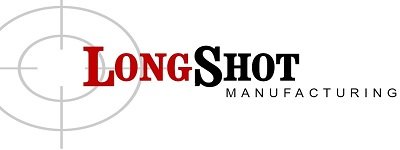 Pistol Grip for Chiappa LITTLE BADGERHardware Included: 5/32 Hex Key (1); 10-32 x 5/8” socket-head caps crew (pre-installed)NOTE: Although it is not necessary, it is easier to ID certain parts during the installation if you have the original Owner’s Manual open to the pages showing the gun assembly diagrams.TO INSTALL:1) ALWAYS CHECK THE CHAMBER AND BEGIN ANY INSTALLATION WITH THE GUN COMPLETELY UNLOADED!2) SLIGHTLY LOOSEN PISTOL GRIP CLAMPING SCREW AND SLIDE PISTOL GRIP ONTO THE LOWER ACCESSORY RAIL BEHIND THE TRIGGER ASSEMBLY.3) GENTLY TIGHTEN THE CLAMPING SCREW ONLY ENOUGH TO KEEP THE PISTOL GRIP FROM SLIDING OUT OF POSITION. NOTE: DO NOT OVERTIGHTEN OR DAMAGE AND/OR CRACKING OF THE PISTOL GRIP COULD OCCUR. CLAMPING SCREW SHOULD ONLY BE LIGHTLY SNUG!4) THAT’S IT, YOU’RE DONE.Got questions?  Please call us at 973-786-4004.